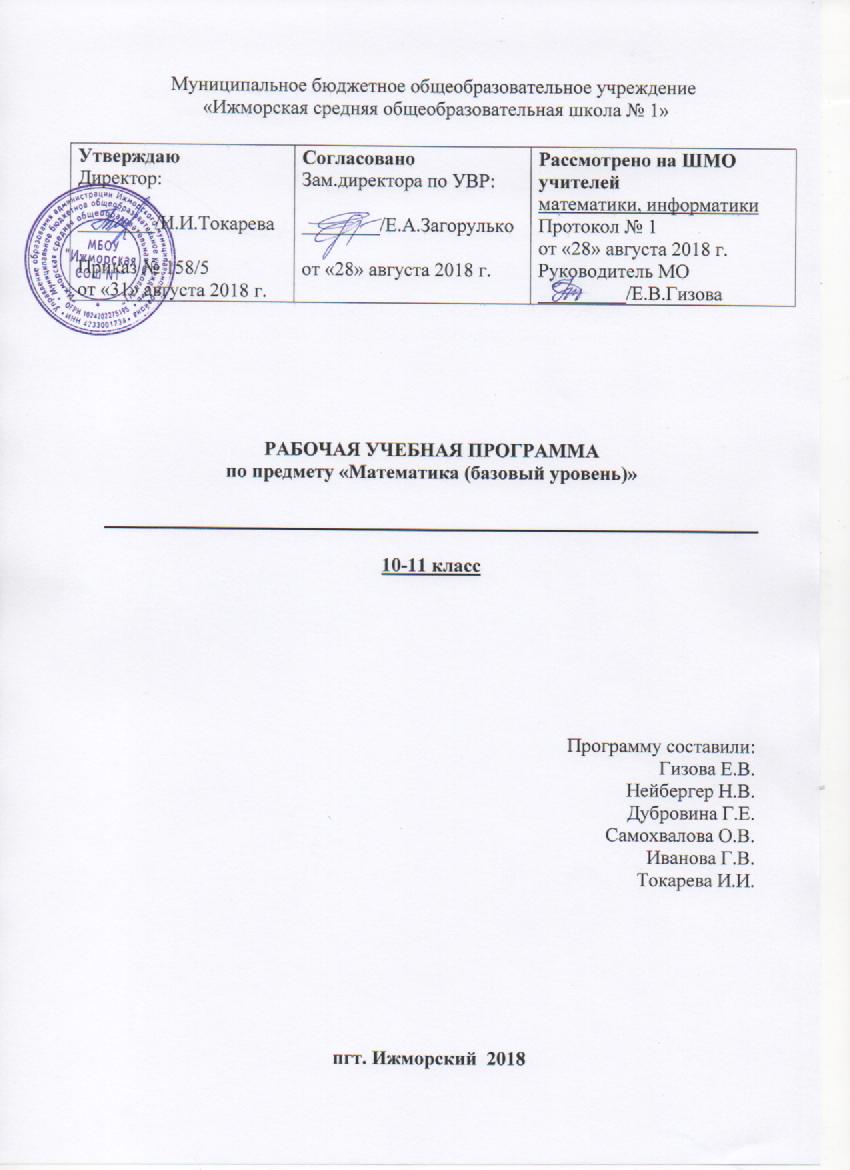 ПОЯСНИТЕЛЬНАЯ ЗАПИСКА      Рабочая программа по математике для 10-11 классов разработана на основе требований к результатам освоения основной общеобразовательной программы среднего общего образования МБОУ «Ижморская СОШ №1» с учетом программ, включенных в её структуру. Рабочая программа ориентирована на использование УМК авторов С.М. Никольского, М.К.Потапова, Н.Н.Решетникова, А.В.Шевкина; под редакцией Л.С.Атанасяна.Планируемые результаты освоения учебного предмета «Математика» 
(базовый уровень)Личностные результаты отражают:1) российскую гражданскую идентичность, патриотизм, уважение к своему народу, чувства ответственности перед Родиной, гордости за свой край, свою Родину, прошлое и настоящее многонационального народа России, уважение государственных символов (герб, флаг, гимн);2) гражданскую позицию как активного и ответственного члена российского общества, осознающего свои конституционные права и обязанности, уважающего закон и правопорядок, обладающего чувством собственного достоинства, осознанно принимающего традиционные национальные и общечеловеческие гуманистические и демократические ценности;3) готовность к служению Отечеству, его защите;4) сформированность мировоззрения, соответствующего современному уровню развития науки и общественной практики, основанного на диалоге культур, а также различных форм общественного сознания, осознание своего места в поликультурном мире;5) сформированность основ саморазвития и самовоспитания в соответствии с общечеловеческими ценностями и идеалами гражданского общества; готовность и способность к самостоятельной, творческой и ответственной деятельности;6) толерантное сознание и поведение в поликультурном мире, готовность и способность вести диалог с другими людьми, достигать в нем взаимопонимания, находить общие цели и сотрудничать для их достижения, способность противостоять идеологии экстремизма, национализма, ксенофобии, дискриминации по социальным, религиозным, расовым, национальным признакам и другим негативным социальным явлениям;7) навыки сотрудничества со сверстниками, детьми младшего возраста, взрослыми в образовательной, общественно полезной, учебно-исследовательской, проектной и других видах деятельности;8) нравственное сознание и поведение на основе усвоения общечеловеческих ценностей;9) готовность и способность к образованию, в том числе самообразованию, на протяжении всей жизни; сознательное отношение к непрерывному образованию как условию успешной профессиональной и общественной деятельности;10) эстетическое отношение к миру, включая эстетику быта, научного и технического творчества, спорта, общественных отношений;11) принятие и реализацию ценностей здорового и безопасного образа жизни, потребности в физическом самосовершенствовании, занятиях спортивно-оздоровительной деятельностью, неприятие вредных привычек: курения, употребления алкоголя, наркотиков;12) бережное, ответственное и компетентное отношение к физическому и психологическому здоровью, как собственному, так и других людей, умение оказывать первую помощь;13) осознанный выбор будущей профессии и возможностей реализации собственных жизненных планов; отношение к профессиональной деятельности как возможности участия в решении личных, общественных, государственных, общенациональных проблем;14) сформированность экологического мышления, понимания влияния социально-экономических процессов на состояние природной и социальной среды; приобретение опыта эколого-направленной деятельности;15) ответственное отношение к созданию семьи на основе осознанного принятия ценностей семейной жизни.Метапредметные результаты отражают:1) умение самостоятельно определять цели деятельности и составлять планы деятельности; самостоятельно осуществлять, контролировать и корректировать деятельность; использовать все возможные ресурсы для достижения поставленных целей и реализации планов деятельности; выбирать успешные стратегии в различных ситуациях;2) умение продуктивно общаться и взаимодействовать в процессе совместной деятельности, учитывать позиции других участников деятельности, эффективно разрешать конфликты;3) владение навыками познавательной, учебно-исследовательской и проектной деятельности, навыками разрешения проблем; способность и готовность к самостоятельному поиску методов решения практических задач, применению различных методов познания;4) готовность и способность к самостоятельной информационно-познавательной деятельности, владение навыками получения необходимой информации из словарей разных типов, умение ориентироваться в различных источниках информации, критически оценивать и интерпретировать информацию, получаемую из различных источников;5) умение использовать средства информационных и коммуникационных технологий (далее - ИКТ) в решении когнитивных, коммуникативных и организационных задач с соблюдением требований эргономики, техники безопасности, гигиены, ресурсосбережения, правовых и этических норм, норм информационной безопасности;6) умение определять назначение и функции различных социальных институтов;7) умение самостоятельно оценивать и принимать решения, определяющие стратегию поведения, с учетом гражданских и нравственных ценностей;8) владение языковыми средствами - умение ясно, логично и точно излагать свою точку зрения, использовать адекватные языковые средства;9) владение навыками познавательной рефлексии как осознания совершаемых действий и мыслительных процессов, их результатов и оснований, границ своего знания и незнания, новых познавательных задач и средств их достижения.Предметные результаты Требования к предметным результатам освоения базового курса математики отражают:1) сформированность представлений о математике как части мировой культуры и о месте математики в современной цивилизации, о способах описания на математическом языке явлений реального мира;2) сформированность представлений о математических понятиях как о важнейших математических моделях, позволяющих описывать и изучать разные процессы и явления; понимание возможности аксиоматического построения математических теорий;3) владение методами доказательств и алгоритмов решения; умение их применять, проводить доказательные рассуждения в ходе решения задач;4) владение стандартными приемами решения рациональных и иррациональных, показательных, степенных, тригонометрических уравнений и неравенств, их систем; использование готовых компьютерных программ, в том числе для поиска пути решения и иллюстрации решения уравнений и неравенств;5) сформированность представлений об основных понятиях, идеях и методах математического анализа;6) владение основными понятиями о плоских и пространственных геометрических фигурах, их основных свойствах; сформированность умения распознавать на чертежах, моделях и в реальном мире геометрические фигуры; применение изученных свойств геометрических фигур и формул для решения геометрических задач и задач с практическим содержанием;7) сформированность представлений о процессах и явлениях, имеющих вероятностный характер, о статистических закономерностях в реальном мире, об основных понятиях элементарной теории вероятностей; умений находить и оценивать вероятности наступления событий в простейших практических ситуациях и основные характеристики случайных величин;8) владение навыками использования готовых компьютерных программ при решении задач;Содержание учебного предмета «Математика» (базовый уровень)10 классАлгебра и начала математического анализа.Повторение  Действительные числа Понятие натурального числа. Множества чисел. Свойства действительных чисел. Метод математической индукции. Перестановки. Размещение. Сочетание. Рациональные уравнения и неравенства.Рациональные выражения. Формула бинома Ньютона, суммы и разности степеней. Рациональные уравнения. Системы рациональных  уравнений. Метод интервалов решения неравенств. Рациональные неравенства.  Нестрогие неравенства.  Системы рациональных неравенств.Корень степени n.Понятие функции и ее графика. Функция у=х^n. Понятие корня степени n. Корни четной и нечетной степеней. Арифметический корень. Свойства корней степени n. Степень положительного числа.Понятие и свойства степени с рациональным показателем. Предел последовательности. Свойства пределов. Бесконечно убывающая геометрическая прогрессия. Число е. понятие степени с иррациональным показателем. Показательная функция. Логарифмы.Понятие и свойства логарифмов. Логарифмическая функция.Показательные и логарифмические уравнения и неравенства.Простейшие показательные и логарифмические уравнения. Уравнения, сводящиеся к простейшим заменой неизвестного. Простейшие показательные и логарифмические неравенства. Неравенства, сводящиеся к простейшим заменой неизвестного.Синус и косинус угла.Понятие угла и его меры. Определение синуса и косинуса угла, основные формулы для них. Арксинус и арккосинус. Примеры использования арксинуса и арккосинуса и формулы для них.Тангенс и котангенс угла.Определение тангенса и котангенса угла и основные формулы. Арктангенс и арккотангенс. Примеры использования арктангенсов и арккотангенса и формулы для них.Формулы сложения.Косинус суммы (и разности) двух углов. Формулы для дополнительных углов. Синус суммы (и разности) двух углов. Сумма и разность синусов и косинусов. Формулы для двойных и половинных углов. Произведение синусов и косинусов. Формулы для тангенсов.Тригонометрические функции числового аргумента.Функции у=sinх,   у=cosх,    у=tgx,    у=ctgx. Тригонометрические уравнения и неравенства.Простейшие тригонометрические уравнения. Тригонометрические уравнения, сводящиеся к простейшим заменой неизвестного. Применение основных тригонометрических формул для решения уравнений. Однородные уравнения. Вероятность события.Понятие и свойства вероятности события.Повторение курса алгебры и начала математического анализа за 10 класс.Геометрия.ВведениеАксиоматика стереометрии. Первые следствия из аксиом. Параллельность прямых и плоскостейПараллельные прямые в пространстве.  Параллельность трех прямых. Параллельность прямой и плоскости. Скрещивающиеся прямые. Углы с сонаправленными сторонами. Угол между прямыми. Параллельные плоскости. Свойства параллельных плоскостей. Тетраэдр. Параллелепипед. Задачи на построение сечений. Перпендикулярность прямых и плоскостейПерпендикулярные прямые в пространстве. Параллельные прямые, перпендикулярные к плоскости. Признак перпендикулярности прямой и плоскости. Теорема о прямой, перпендикулярной к плоскости. Расстояние от точки до плоскости. Теорема о трех перпендикулярах. Угол между прямой и плоскостью. Двугранный угол. Признаки перпендикулярности двух плоскостей. Прямоугольный параллелепипед. МногогранникиПонятие многогранника. Призма. Пирамида. Правильная и усеченная пирамида. Симметрия в пространстве.правильный многогранник. Заключительное повторение курса геометрии 10 класса11 классАлгебра и начала математического анализа.Фунции и их графики Элементарные функции. Исследование функций и построение их графиков элементарными методами. Основные способы преобразования графиков. Предел функции и непрерывность Понятие предела функции. Односторонние пределы, свойства пределов. Непрерывность функций в точке, на интервале, на отрезке. Непрерывность элементарных функций.Обратные функции Понятие обратной функции. Производная Понятие производной. Производная суммы, разности, произведения и частного двух функций. Производные элементарных функций. Производная сложной функции.Применение производной Максимум и минимум функции. Уравнение касательной. Приближённые вычисления.  Возрастание и убывание функций. Производные высших порядков. Экстремум функции с единственной критической точкой. Задачи на максимум и минимум. Построение графиков функций с применением производной. Первообразная и интеграл Понятие первоо6разной. Площадь криволинейной трапеции. Определённый интеграл. Формула Ньютона-Лейбница. Свойства определённых интегралов. Равносильность уравнений и неравенств системамРавносильные преобразования уравнений и неравенств.Уравнения – следствия Понятие уравнения – следствия. Возведение уравнения в чётную степень. Потенцирование логарифмических уравнений. Приведение подобных членов уравнения. Решение уравнений с помощью систем. Решение неравенств с помощью систем. Равносильность уравнений на множествах  Возведение уравнения в чётную степень.  Равносильность неравенств на множествах Возведение неравенства в четную степень.Системы уравнений с несколькими неизвестными Равносильность систем. Система-следствие. Метод замены неизвестных.                Итоговое повторениеГеометрия.Цилиндр, конус, шарПонятие цилиндра. Площадь поверхности цилиндра. Понятие конуса. Площадь поверхности конуса. Усеченный конус. Сфера и шар. Взаимное расположение сферы и плоскости. Касательная плоскость к сфере. Площадь сферы.Объемы телПонятие объема. Объемы: прямоугольного параллелепипеда, прямой призмы, цилиндра. Вычисление объемов тел с помощью определенного интеграла. Объемы: наклонной призмы, пирамиды, конуса, шара. Площадь сферы.Векторы в пространствеПонятие вектора. Равенство векторов. Сложение и вычитание векторов. Сумма нескольких векторов. Умножение вектора на число. Компланарные векторы. Правило параллелепипеда. Разложение вектора по трем некомпланарным векторам. Метод координат в пространстве. Движения.Прямоугольная система координат в пространстве. Координаты вектора. Связь между координатами векторов и координатами точек. Простейшие задачи в координатах. Уравнение сферы.  Скалярное произведение векторов. Центральная симметрия. Осевая симметрия. Зеркальная симметрия. Параллельный перенос.Итоговое повторениеТематическое планирование с указанием количества часов, отводимых на освоение каждой темы10 классАлгебра и начала математического анализа (102 часа)Начало формыГеометрия (68 часов)11 классАлгебра и начала математического анализа (102 часа)Начало формыГеометрия (68 часов)№Содержание материалаКол-во часов 1Действительные числа 122Рациональные уравнения и неравенства 143Корень степени n84Степень положительного числа 95Логарифмы 66Показательные и логарифмические уравнения и неравенства 77Синус и косинус угла78Тангенс и котангенс угла 49 Формулы сложения1010Тригонометрические функции числового аргумента 811Тригонометрические уравнения и неравенства812Вероятность события. Частота. Условная вероятность413Повторение10№Содержание материалаКол-во часов 1Некоторые сведения из планиметрии122Введение в стереометрию33Параллельность прямых и плоскостей164Перпендикулярность прямых и плоскостей175Многогранники146Повторение6№Содержание материалаКол-во часов 1Функции152Производная. Применение производной243Первообразная и интеграл114Уравнения. Неравенства. Системы385Повторение14№Содержание материалаКол-во часов 1Векторы в пространстве72Метод координат в пространстве163Цилиндр. Конус. Шар154Объемы тел195Повторение11